WCMS FUN FAQSWCMS serves credit unions in the 13 western states and is sponsored by the leagues and associations for those credit unions, including the Alaska Credit Union League, California Credit Union League, Credit Union Association of New Mexico, Hawaii Credit Union League, Idaho Credit Union League, Montana’s Credit Unions, Mountain West Credit Union Association, Nevada Credit Union League, Northwest Credit Union Association, and Utah Credit Union Association, in cooperation with Pomona College in Claremont, CA.A diploma from Western CUNA Management School is recognized as a distinction and a mark of accomplishment. The American Council on Education's College Recommendation Service (ACE Credit) has evaluated and recommended 19 college credits for Western CUNA Management School.Whether your goal is career advancement or simply to stay on top of changes within the industry, no school, conference or seminar in the country can offer credit union professionals a program that surpasses that of Western CUNA Management School.Scholarships are available to students attending Western CUNA Management School. They are offered by WCMS, the WCMS Alumni Association, and some state leagues/associations and chapters.ou will complete 3 written tests, 2 major projects, participate in fun events and meet colleagues that will become lifelong friends.ingbreakfast, lunch and dinner delicious  this means; no cooking or cleaning for anyone.  For coffee lovers, there is a coffee shop on campus or you can walk a few short blocks up the street if you are a Starbucks fan.Lodging at WCMS is in various buildings at Pomona College.  If you are lucky enough to be assigned to Harwood Court, you will be become a Harwood Hero.  The Harwood Building was filmed in the following shows:Facts of Life Real Genius with Val Kilmer; filmed both inside and out. Teen Wolf Season 1 episode of Top Chef Masters (episode “Masters Get Schooled”)  WCMS requires lots of walking, walking and more walking.Each Building has a kitchen and water fountain.  So if you have a water bottle, no need to buy water.  You can also fill up your water bottles at mealtime in FrankHall.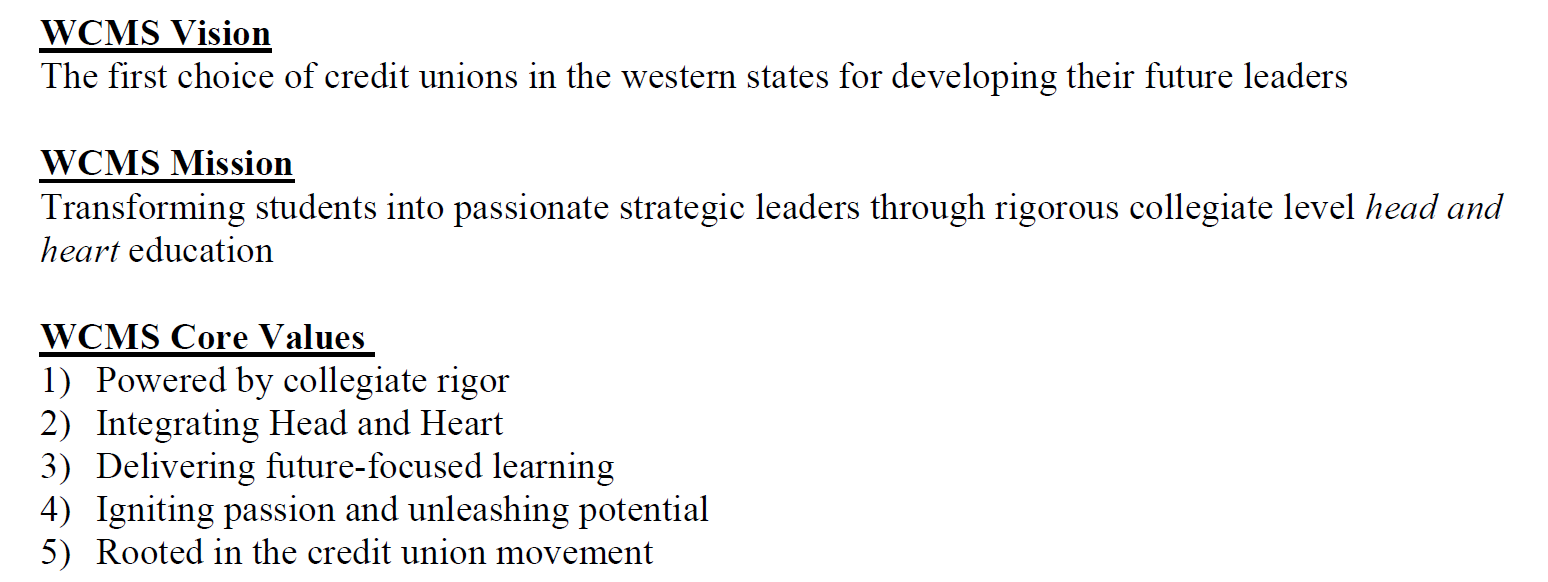 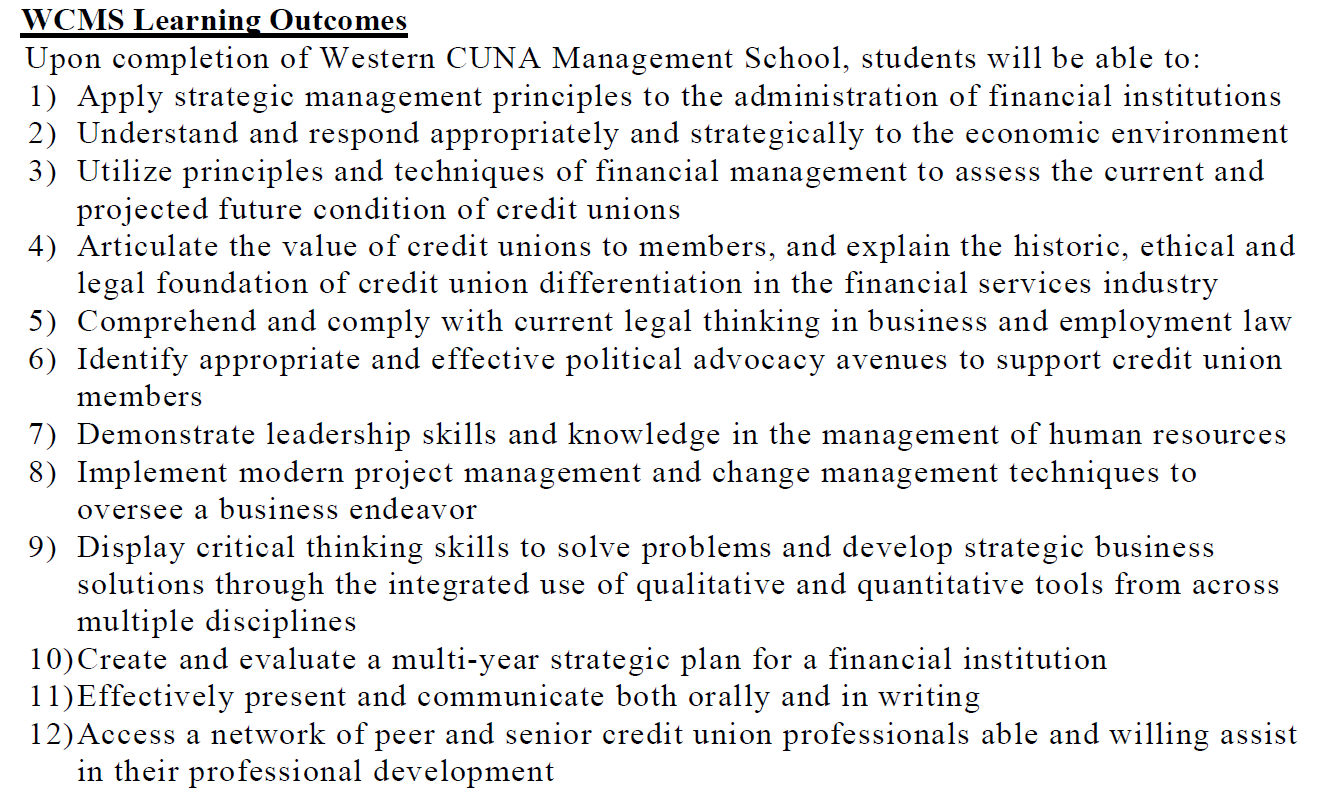 